Publicado en Madrid el 12/12/2019 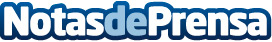 Expogema celebra su cuarta ediciónEl Instituto Gemológico Español (IGE) vuelve a acercar la Gemología a todos los públicos con la feria ExpoGema, los días 14 y 15 de diciembre en la Escuela Técnica Superior de Ingenieros de Minas y EnergíaDatos de contacto:Irene Gobet652191817Nota de prensa publicada en: https://www.notasdeprensa.es/expogema-celebra-su-cuarta-edicion_1 Categorias: Moda Madrid Entretenimiento Eventos http://www.notasdeprensa.es